Application FormDIES-International Deans’ Course Africa 2021/2022Please insert your personal information and attach the requested documents to your application. Last day of application is October 31st, 2020.For any questions please contact Ms Freya Gallenkamp (idc@hs-osnabrueck.de). (please typewrite)Title 	First Name 	 Family NamePosition, FieldInstitution and DepartmentStreet (official)		      City (official)			Country (official)Phone (official)			               Fax (official) Street (private)		     City (private)			Country (private)Phone (private)			               Fax (private)E-mail Nationality				               Date of BirthSex			 male		 femaleEducation at universities or collegesProfessional experience Extensive description of tasks performed in managerial/ coordinative/administrative positions in the field of university management Information on the size of the faculty/ department/ institute you are currently working inNumber of employees you are currently responsible for  Language skills Indicate competence on a scale of 1 to 5 (1 - excellent; 5 - basic)Other skills (e.g. project management, etc.) Former scholarships from DAAD Please specify:       others from German institutions (e.g. Alexander von Humboldt Foundation) Please specify:       other national or international scholarships Please specify:      Have you already participated in one of the DAAD DIES training courses (e.g. UNILEAD, Management of Internationalisation, Courses for Proposal Writing etc.)? YesPlease specify:       No
Specific experience abroad: (please indicate country and year and, if applicable, institution visited and sponsoring body)Trainings/ seminars with relevance to higher education managementMembership of professional bodies, academic honours etc.Other relevant Information (e.g. Publications)References     				_____________________Place and date 	Signature
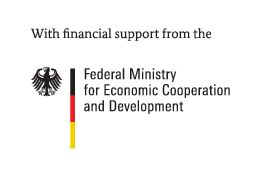 from – toInstitutionDegree(s) or Diploma(s) obtained:from – toInstitutionPositionShort DescriptionLanguageReadingSpeakingWritingEnglish CountryYearInstitution visitedSponsoring bodyfrom – toProvider PositionShort DescriptionTitle and NamePositionInstitutione-mailPlease send your application including:application form letter of motivation organisational chart of the university (showing the section where the candidates are working in)letter of recommendation from university leadershipletter of recommendation of a DAAD alumni will be appreciated.via e-mail until October 31st, 2020 to the Osnabrück University of Applied Sciences: Ms Freya Gallenkamp, idc@hs-osnabrueck.de 